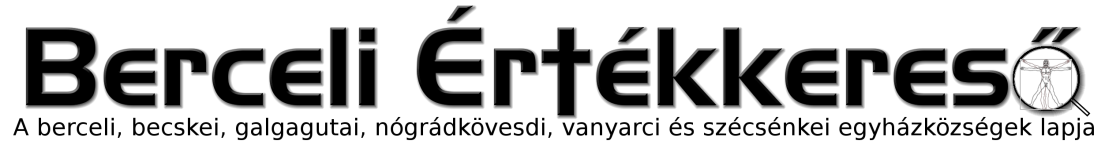 V. évf. 15. szám Húsvét 3. Vasárnapja	2018. április 15.FERENC PÁPA ÜZENETE A HIVATÁSOK 55. VILÁGNAPJÁRA/2018. április 22-re/Meghallani, megfontolni, megélni az Úr hívását Kedves Testvérek!2018 októberében zajlik majd a Püspöki Szinódus XV. rendes közgyűlése a fiatalokról, különös tekintettel a fiatalok, a hit és a hivatás kapcsolatára. Ez alkalmat ad majd nekünk, hogy elgondolkodjunk rajta: életünk középpontjában Isten örömre szóló meghívása áll, és hogy ez “Isten terve minden kor férfija és nője számára” (Püspöki Szinódus, XV. rendes közgyűlése, A fiatalok, a hit és a hivatástisztázás, Bevezetés).Ezt a jó hírt adja tudtunkra nagy erővel ismét a hivatásokért végzett ima 55. világnapja is: nem a vak sors sodor bennünket, nem vagyunk kitéve a rendezetlen események sorának, hanem éppen ellenkezőleg: életünk és jelenlétünk a világban egy isteni meghívás gyümölcse!Ezekben a mostani nyugtalan időkben is arra emlékeztet bennünket a megtestesülés misztériuma, hogy Isten mindig hozzánk lép és ő a velünk-levő-Isten, ott jár velünk életünk sokszor poros útjain, és válaszolva gyötrő szeretet- és boldogságvágyunkra örömre hív meg bennünket. A személyes és egyházi hivatások sokféleségében és sajátosságaiban a lényeg ugyanaz: meghallani, megfontolni és megélni ezt az Igét, amely a magasból megszólít bennünket és amely, miközben lehetővé teszi, hogy tehetségünk gyümölcsöket hozzon, ugyanakkor a világ üdvösségének eszközeivé is tesz és boldogságunk teljességére vezet el bennünket.Ez a három aspektus – a meghallás, a megfontolás és a megélés – Jézus küldetésének elején is keretet adnak. Jézus, miután a pusztában imádkozott és átélte a kísértést, meglátogatja városa, Názáret zsinagógáját, s itt meghallgatja az Igét, megfontolja az Atya által rábízott küldetést és kijelenti, hogy azért jött, hogy a „mai napon” beteljesítse azt (vö. Lk 4,16-21).MeghallaniAz Úr hívása – ezt azonnal le kell szögeznünk – nem olyan módon egyértelmű, mint számos dolog, amit hallhatunk, láthatunk, megérinthetünk hétköznapi tapasztalatunk során. Isten csendesen és tapintattal közelít hozzánk, nem kényszeríti rá magát szabadságunkra. Így előfordulhat az is, hogy hangját elnyomják a különféle aggályok és ingerek, amelyek értelmünket és szívünket foglalkoztatják.Ezért fel kell rá készülnünk, hogy elmélyülten tudjuk meghallani az ő Igéjét és az élet sugallatait, oda tudjunk figyelni hétköznapi életünk részleteire és a hit szemével tudjuk olvasni az eseményeket, nyitottnak maradva a Lélek okozta meglepetésekre.Nem tudjuk felfedezni Isten számunkra kigondolt különleges és személyes hívását, ha magunkba zárkózunk, szokásainkban maradunk, olyan közönyben élünk, mint aki saját énjének bűvköréből nem tud kilépni. Így elvesztjük annak lehetőségét, hogy nagyot álmodjunk és főszereplőjévé váljunk annak az egyedi és eredeti történetnek, amelyet Isten velünk együtt akar megírni.Jézus is kapott hívást és azután küldetést: ezért volt rá szüksége, hogy elmélyüljön csendben, ezért hallgatta és olvasta fel az Igét a zsinagógában és a Szentlélek világosságával és erejével így tudta kifejteni annak teljes értelmét, ami a saját személyére és Izrael népének történetére vonatkozott.Ez a magatartás napjainkban egyre nehezebb, mivel zajos, ingerekben és információkban bővelkedő társadalom vesz minket körül, ami betölti napjainkat. A külső zajnak, ami gyakran uralkodik városainkban és környezetünkben, belső szétesettség és zavarodottság a következménye, ami meggátolja, hogy megálljunk, hogy megízleljük a szemlélődés ízét, derűsen átgondoljuk az életünk eseményeit és Isten gondoskodó tervében bízva mérlegeljük gyümölcsözően azokat.Ám amint tudjuk, Isten országa csendben jön el és anélkül, hogy felhívná magára a figyelmet (vö. Lk 17,21), és csak akkor vesszük észre csíráit, mint Illés próféta, amikor leszállunk lelkünk mélyére, s engedjük, hogy megnyíljon az isteni szellő alig érezhető fuvallata számára (vö. 1Kir 19,11-13).Lelkigyakorlat sekrestyések, harangozók, oltárdíszítők számára.Vezeti: Juhász Imre atya2018. június 25‒27. (hétfő vacsorától ‒ szerda ebédig)Elérhetőség: Mater Salvatoris Lelkigyakorlatos Ház és Konferenciaközpont2100 Gödöllő-Máriabesnyő Kapucinusok tere 3.Tel.: +36 28 420 176  info@matersalvatoris.hu, http://www.matersalvatoris.huHIRDETÉSEKBercelen a 12. csoport takarít. A héten nincs ügyfélfogadásAz egyházban a lakóhely vagy pótlakóhely szerinti plébános az illetékes iratok kiállításában, szentségek kiszolgáltatásában, mely nem szükségszerűen azonos azzal a címmel, ami a lakcímkártyában szerepel. Egyházilag tehát:CIC. 100. kán. -- A személyt helybelinek nevezzük ott, ahol lakóhelye van, jövevénynek ott, ahol pótlakóhelye van, idegennek, ha van lakóhelye, illetve pótlakóhelye, de ezeken kívül tartózkodik, lakóhelynélkülinek, ha nincs sem lakóhelye, sem pótlakóhelye.102. kán. -- 1. §. Lakóhelyet úgy szerez az ember, hogy egy plébánia vagy legalább egy egyházmegye területén tartózkodik, és vagy az a szándéka, hogy ha semmi el nem szólítja, örökre ott marad, vagy ténylegesen eltölt öt évet az illető helyen.2. §. Pótlakóhelyet úgy szerez az ember, hogy egy plébánia vagy legalább egy egyházmegye területén tartózkodik, és vagy az a szándéka, hogy ha semmi el nem szólítja, legalább három hónapig ott marad, vagy ténylegesen eltölt ott három hónapot.2018.04.16.	H	17:00	Szentségimádás a Galgagutai Templomban 2018.04.18.	Sz	17:30	Szentségimádás a Berceli Templomban 2018.04.19.	Cs	16:30	Szentségimádás a Berceli Templomban 2018.04.21.	Sz	15:30	Igeliturgia a Vanyarci Templomban		16:00	Molnárné temetése a Berceli Temetőben		17:00	Szentmise a Berceli Templomban2018.04.22.	V	08:30	Szentmise a Berceli TemplombanHúsvét IV.		10:30	Igeliturgia a Galgagutai Templombanvasárnapja		10:30	Szentmise a Becskei Templomban Hivatások		12:00	Igeliturgia a Nógrádkövesdi Templombanvilágnapja		12:00	Szentmise a Szécsénkei TemplombanHivatali ügyintézés: Római Katolikus Plébánia 2687 Bercel, Béke u. 20.tel: 0630/455-3287 web: http://bercel.vaciegyhazmegye.hu, e-mail: bercel@vacem.huBankszámlaszám: 10700323-68589824-5110000